                                                                                                                                                                               Auditoria Interna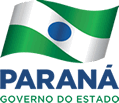 PROCEDIMENTOS REGULAMENTARES NOS CAMPUS/HUUNIDADE:UNIDADE:SETOR:RESPONSÁVEL:DESCRIÇÃOSIMNÃON/AOs papéis e responsabilidades dos diretores e chefes de divisão estão bem definidos e contemplam atividades relacionadas a elaboração, implementação e revisão de normas, ao monitoramento e ao controle na Pró-reitoria.Os papéis e responsabilidades das pessoas que atuam nas compras e licitações são servidores do quadro permanente da instituição.Nas justificativas de cada projeto é inserida motivação da contratação fundamentada no PDI.Estão sendo objeto de acompanhamento permanente o que trata os artigos das Resoluções citadas no anexo deste documento.Data:Assinatura do responsável:_____________________________________________________